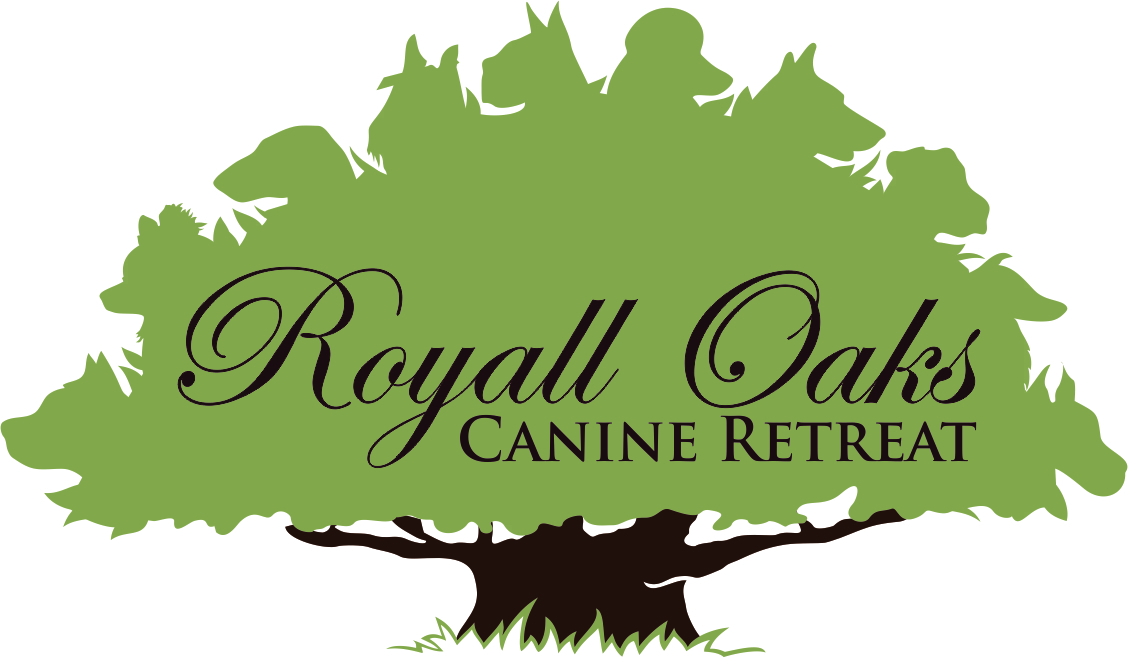 Boarding Rates		Small Customizable Space		Small Room		Large Room			*Available only for small puppies & toy breeds1st Dog	$25/day				$35/day		$45/day2nd Dog	$15/day				$25/day		$35/day *from same family	$10 discount				$10 discount		$10 discount3rd Dog	N/A Max # of dogs for customizable		$15/day 		$25/day	*from same family	space is 2 dogs. Small room required for 3+.		$20 discount		$20 discountExample: For 3 dogs rooming together in 1 small room, the combined fee will be $75/night.                 For 3 dogs rooming together in 1 large room, the combined fee will be $105/night.*Please keep in mind, the size of the room required depends on the size of your dog(s) as well as the number of dogs you have.Other services provided:Bath Ask us about pricing information if you are interested in this service.House Food $5/day per dog Note:  Although we use a quality, mild food recommended by a veterinarian, we strongly suggest bringing your own food to avoid any unnecessary stress and potential digestive issues while your dog is in our facility.Just a few things to remember to bring with you when boarding your dog:Up to Date Vaccination RecordsClean Bedding/BlanketsFood/Treats – enough to last through the end of their stay (Bringing extra would be helpful in the event you have an emergency and your dog(s) will have to stay a little longer.)A Few Toys from HomeAny Special Items (vitamins, medications, etc. – be sure to discuss the need for these items when making your reservation)Boarding Contract – signed & datedBoarding DatesDrop Off Date:		Drop Off Time:					Pick Up Date:		Pick Up Time:					*We charge only for the # of nights your dog will be boarded in our facility.  (Example: If your dog will be here for 7 days we will only charge you for 6 nights.)  You will not be charged for the last day of boarding (the day you plan to pick your dog up) unless your pick up time is after 8 pm.  After 8 pm you will be charged our daycare fee, which is $25/day. Payment Information & Agreement*Accepted forms of payment:  Cash, Check & Credit Card Only# of Dogs:         # of Nights:         Rate: $                	Boarding Total: $			Extra Services:	    			Extra Services: $			 				Total Due: $				Payment TypeALL credit cards given as payment will show a charge from BIOGIME SALON.Reservation & Cancellation Policy*Please speak with one of us about this policy until we have it completed & printed on this page.CashCheck #:Check #:Credit Card#:Credit Card#:Credit Card#:Expiration:           /          /              Security Code:Expiration:           /          /              Security Code:Expiration:           /          /              Security Code:Billing Address:                                                       Billing Zip Code:Billing Address:                                                       Billing Zip Code:Billing Address:                                                       Billing Zip Code:Signature:Signature:Date: